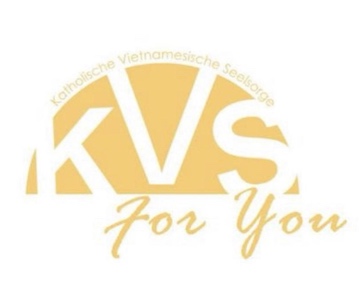 
Taizé Fahrt 2024 (19.-28.07.2024)Sống khác biệt trong 1 tuần!Các bạn có 1 kì nghỉ hè, và chưa có kế hoạch gì? Hãy đến với KVS for you (katholische vietnamesische Seelsorge). Chúng ta cùng hướng về Taizé - Burgundy, Pháp.Từ ngày 19.07- 20.07.2024 chúng ta sẽ tập trung tại Dortmund. Tại đây chúng ta sẽ nghỉ qua đêm trong nhà xứ và có các giờ sinh hoạt để các bạn có thể làm quen, gắn kết mọi người cũng như những lưu ý trước chuyến đi. Ngày 21.07.2024 bắt đầu xuất phát bằng xe Bus tới Taizé.Hàng năm có hàng nghìn thanh thiếu niên và thanh niên từ khắp nơi trên thế giới gặp nhau hàng tuần tại Taizé. Tại đây, cùng với anh em trong cộng đoàn, họ sống một cuộc sống đơn giản, đặc trưng bởi những lời cầu nguyện chung và có hình thức độc đáo riêng. Một bầu không khí rất đặc biệt được tạo ra ở Taizé, trong đó giới trẻ từ mọi quốc gia, nền văn hóa đến với nhau, cùng làm việc, ca hát, cười đùa nhưng cũng tìm thấy thời gian và sự bình yên để giải quyết và trao đổi đời sống đức tin của họ trong cuộc sống hàng ngày. Chuyến đi dành cho giới trẻ từ 16-35 tuổi. Phí tham gia 200€ mỗi người bao gồm chi phí đi lại, chương trình, chỗ ở và các bữa ăn. Các bạn nên tự chuẩn bị đồ đạc cá nhân cho chuyến hành trình đến đó. Tại Taizé chúng ta sẽ nghỉ đêm trong lều nên các bạn hãy mang cho mình những vật dụng cần thiết và phù hợp. Các bạn có thể mang thêm 1 chút tiền mặt để có thể mua đồ ăn nhẹ với giá hợp lý tại ki-ốt của tu viện cũng như đồ lưu niệm trong cửa hàng của tu viện.Ngôn ngữ khi giao lưu với các bạn trẻ tại Taizé: Tiếng anh là chủ yếu, ngoài ra có cha Thiện đồng hành và phiên dịch cùng các bạn.Dưới đây là Link đăng ký tham gia cho tất cả mọi người, các bạn chỉ cần nhấp chuột và đăng ký:Online Anmeldung Taizé-Fahrt Sommer 2024 Đăng ký thành công sau khi chuyển vào tài khoản Bankkonto:Chi Thien VuIBAN: DE 88 1203 0000 1075 3272 60BIC: BYLADEM1001Verwendungszweck (Mục đích): Taizé Fahrt und Name der Teilnehmer (hành hương Taizé và tên đầy đủ của người tham gia)Các bạn hãy nhanh tay đăng ký vì số lượng chỗ có hạn!Hạn chót đăng ký: 31/05/2024Nguyện xin Thiên Chúa ban bình an và hồng phúc tới tất cả mọi người!
Eine Woche ganz anders leben und erleben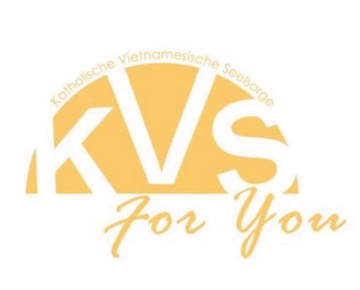 Habt Ihr diese Sommerferien noch nichts vor? Kommt mit uns nach Taizé. Wir die KVS for You (Katholische vietnamesische Seelsorge) laden Euch ein, mit nach Taizé zu fahren. Auf geht’s!Vom 19. bis 20. Juli 2024 findet unser Treffen in Dortmund statt. Dort werden wir uns kennenlernen, gemeinsame Aktivitäten erleben und eine Nacht im Franziskanerkloster in Dortmund verbringen. Am 21. Juli 2024 fahren wir mit dem Bus nach Taizé. Jedes Jahr treffen sich wöchentlich Tausende Jugendliche und junge Erwachsene aus aller Welt in Taizé. Die Taize Brüder Gemeinschaft (Communaute de Taizé) lebt in Einfachheit. Taizé lebt von einer ganz besonderen Atmosphäre, in der junge Menschen aus allen Ländern und Kulturen zusammenkommen, arbeiten, singen, beten, lachen, aber auch Zeit, um Ruhe und Frieden zu finden. Diese Fahrt ist für Jugendliche im Alter von 16 bis 35 Jahren.Der Teilnahmebeitrag 200 Euro enthält Reisekosten, Programm, Unterkunft und Verpflegung. Für die Reise benötigt ihr ein persönliches Gepäck und alles, was ihr zum Zelten braucht. Bringt auch Taschengeld für Snacks, Getränke und evtl. Souvenirs mit. Die gemeinsame Sprache ist englisch. Hier geht es zur Anmeldung Online Anmeldung Taizé-Fahrt Sommer 2024Bitte meldet Euch schnell an, da die Anzahl der Plätze begrenzt ist!Anmeldeschluss: 31. Mai 2024Chi Thien VuIBAN: DE 88 1203 0000 1075 3272 60BIC: BYLADEM1001Verwendungszweck Name und TaizéfahrtDie verbindliche Anmeldung erfolgt nach Überweisung des Teilnahmebeitrags.Bis dahin wünschen wir Euch eine schöne Zeit und Gottes reichen Segen und Freude. Euer KVS for You TeamKVS for You Katholische vietnamesische Seelsorge 			 Taizé-Fahrt vom 19.07-28.07.2024Schriftliche Einverständniserklärung zur Teilnahme an der Taizé-FahrtVor- und Nachname des Teilnehmers der Teilnehmerin …………………………………………..Regelung für alle Teilnehmerinnen und Teilnehmer. Auf der Taizé-Fahrt besteht absolutes Alkohol-, Drogen- und Nikotinverbot.Das Katechetenteam behält sich vor, bei Missbrauch von Drogen und Alkohol und bei grob Gruppen schädigendem Verhalten aus der Taizé-Fahrt auf eigene Kosten der Teilnehmerin der Teilnehmernach Hause zu schicken.Erklärung der Teilnehmerin/TeilnehmerIch bin mir bewusst, dass es sich bei der Fahrt um die Taizé-Fahrt handelt, und eskeine Ferienfreizeit ist.Ich werde mich aktiv an den Katechetenrunden beteiligen.Mir ist bekannt, dass während der gesamten Fahrt ein striktes Alkohol-, Drogen- undNikotinverbot besteht.Ich werde die Anordnungen des Katechetenteams befolgen._________________________ _______________________________Ort/Datum Unterschrift des/r Taizé-Fahrtteilnehmer/inFür Unter 18 JährigeHiermit gestatten wir unserer Tochter, unserem Sohn Vor- und Nachname  ___________________________ die Teilnahme an der Taizé Fahrt.Während der oben genannten Zeit wird unser Kind (unter 18) der Aufsicht des Leitungsteams unterstellt. Die Aufsicht erstreckt sich auf alle Unternehmungen.Wir geben unser Einverständnis, dass sich unser Kind nach Absprache und nach erfolgterAbmeldung in Kleingruppen von mindestens drei Personen von der Gruppe entfernen darf.Für diese Zeit entbinden wir das Leitungsteam von der Aufsichtspflicht.Entfernt sich unser Kind ohne Wissen des Betreuungspersonals von der Gemeinschaft, soerlischt die Aufsichtspflicht, bis diese wieder möglich ist. Die Aufsichtspflicht erlischt ebenfalls, wenn mein Kind einer Anordnung des Katechetenteams zuwider handelt. Uns ist bekannt, dass unser Kind nach mehrmaligen groben Verstößen gegen Anordnungen auf eigene Gefahr und Kosten nach Hause geschickt werden kann.Für Notfälle bestätigen wir, dass unser Kind krankenversichert ist. Die entsprechende Karteführt unser Kind mit sich.Unser Kind ist frei von ansteckenden Krankheiten. Folgende Medikamente muss esregelmäßig einnehmen:Medikamente: ……………………………….................................…_____________________ _______________________________Ort/Datum Unterschrift / Teilnehmer unter 18 Unterschrift des ErziehungsberechtigtenWir bitten besonders auf folgendes zu achten (wird streng vertraulich behandelt!):Während der Taizé-Fahrt sind wir für Notfälle unterder Tel.-Nr. +49 151 4025 7936 Bruder Vu Chi Thien zu erreichen. Konto: Chi Thien Vu, IBAN: DE 88 1203 0000 1075 3272 60, BIC: BYLADEM1001KVS for You Katholische vietnamesische Seelsorge      			      Chuyến đi Taizé từ ngày 19/07/2024 đến ngày 28/07/2024Giấy chấp thuận đồng ý tham gia chuyến đi TaizéHọ và tên:................................Quy định dành cho tất cả người tham gia: Trong chuyến đi Taizé tuyệt đối không có tình trạng lạm dụng rượu bia, ma túy và thuốc lá dành cho thanh thiếu niên. Những chất kích thích có hại cho sức khỏe đều bị nghiêm cấm.Nhóm giáo lý viên có quyền tư vấn và trục xuất thanh thiếu niên về nhà do lạm dụng ma túy và bia rượu, cũng như hành vi có hại đối với nhóm và phải chịu mọi chi phí. Tuyên thệ của người tham gia:• Tôi biết rằng chuyến đi này là chuyến đi Taizé và đây không phải là một kỳ nghỉ• Tôi sẽ tích cực tham gia vào các buổi học giáo lý.• Tôi biết rằng có chính sách nghiêm ngặt về ma túy và bia rượu trong suốt hành trình.• Cấm hút thuốc• Tôi sẽ làm theo sự hướng dẫn của nhóm giáo lý viên.________________________     _______________________________ Địa điểm/Ngày 			 Chữ ký của người tham gia hành hương TaizéDành cho người giám hộ của các bạn tham gia dưới 18 tuổi Bằng văn bản này chúng tôi cho phép con gái/con trai của chúng tôi (họ và tên) ___________________________ tham gia chuyến đi Taizé.Trong thời gian trên, con chúng tôi sẽ được giám sát bởi các huynh trưởng và giáo lý viên trên tất cả các phương diện.Chúng tôi đồng ý rằng con của chúng tôi có thể rời khỏi đoàn và tham gia nhóm nhỏ với ít nhất ba người sau khi thảo luận và thông báo trước.Trong thời gian này, nhiệm vụ giám sát sẽ hết hiệu lực nếu con của chúng tôi tự ý tách rời khỏi đoàn mà không hề có sự báo trước cho ban quản lý. Trách nhiệm giám sát sẽ hủy bỏ cho đến khi có thể thực hiện lại.Trách nhiệm giám sát cũng bị hủy bỏ nếu con tôi không tuân thủ quy định của đội ngũ giáo lý viên. Chúng tôi biết rằng sau nhiều lần vi phạm nghiêm trọng các quy định, con chúng tôi có thể bị trục xuất về nhà và tự chi trả chi phí.Trong trường hợp khẩn cấp, chúng tôi xác nhận rằng con chúng tôi có bảo hiểm y tế. Con sẽ mang theo thẻ bảo hiểm ý tế suốt chuyến đi.Con của chúng tôi không mắc các bệnh truyền nhiễm. Những loại thuốc thường xuyên sử dụng (nếu có):Thuốc: _______________________________Đặc biệt trong trường hợp khẩn cấp của chuyến đi, đội ngũ quản lý có thể liên lạc với người giám hộ qua số điện thoại (bảo mật tuyệt đối)Cha Vũ Chí Thiện +49 151 4025 7936, IBAN: DE 88 1203 0000 1075 3272 60, BIC: BYLADEM1001 Địa điểm/ngày Chữ ký của người giám hộ hợp pháp  Người nộp đơn  _______________________________